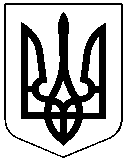 ЧЕРКАСЬКА РАЙОННА РАДАРОЗПОРЯДЖЕННЯ10.10.2022											№50Про нагородження ПочесноюГрамотою Черкаської районноїради і Черкаської районноїдержавної адміністраціїВідповідно до статті 55 Закону України "Про місцеве самоврядування в Україні", рішення районної ради від 18.02.2004 № 14-8 "Про Почесну Грамоту Черкаської районної ради і Черкаської районної державної адміністрації", враховуючи клопотання депутата Черкаської районної ради Куницького М.П. зобов'язую:НАГОРОДИТИ Почесною Грамотою Черкаської районної ради і Черкаської районної державної адміністрації ЛАУТА Віталія Олександровича, генерального директора ТОВ "МАКЛАУТ ІНВЕСТ", за активну громадянську позицію, волонтерську діяльність в умовах воєнного стану та з нагоди Дня захисників і захисниць України.Голова							Олександр ВАСИЛЕНКО